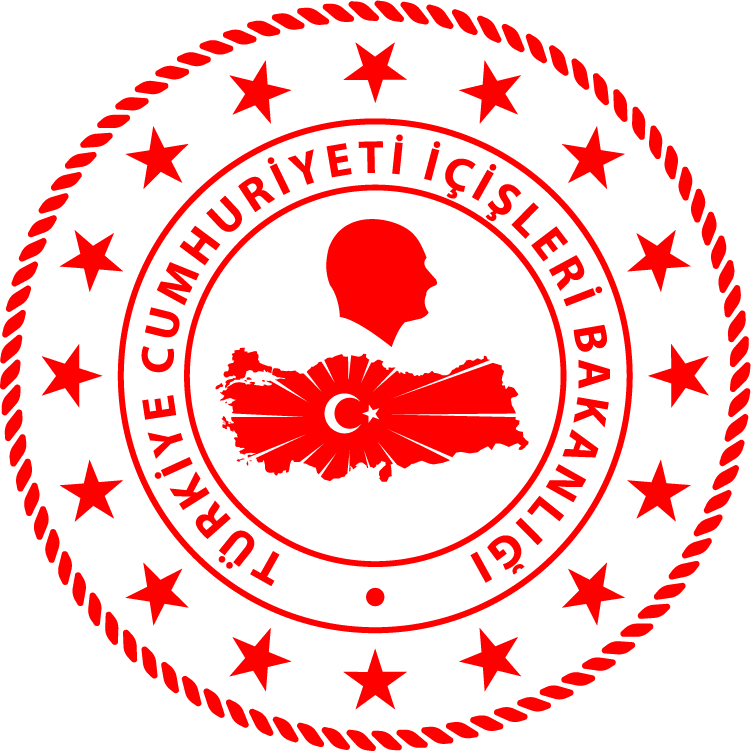 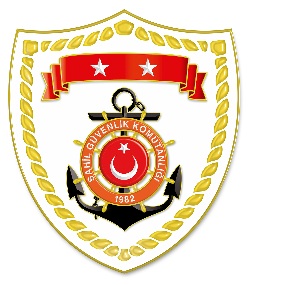 Ege BölgesiS.
NoTARİHMEVKİ VE ZAMANKURTARILAN SAYISIKURTARILAN/YEDEKLENEN TEKNE SAYISIAÇIKLAMA129 Haziran 2020BALIKESİR/Ayvalık
02.45--Çıplak Ada açıklarında kayıp olduğu değerlendirilen 3 düzensiz göçmenin bulunması maksadıyla arama kurtarma faaliyetlerine sahil güvenlik görevlerinden istifade ile devam edilmektedir.201 Temmuz 2020AYDIN/Kuşadası11.17--Davutlar mevkiinde denize giren ve gözden kaybolan 1 şahsın bulunması maksadıyla başlatılan arama kurtarma faaliyetleri neticesinde şahsın cansız bedeni deniz yüzeyinden alınarak 112 Acil Sağlık Ambulansına teslim edilmiştir.